 Friend of TCAT’s Monthly Move It Challenge  - Time Challenge Record Sheet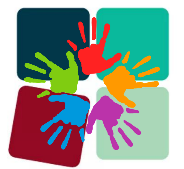 Run it, walk it, ride it, scoot it, just move it!Use this record sheet to help you keep track of your minutes – Good Luck 10mins10mins10mins10mins10mins10mins10mins10mins10mins10mins10mins10mins10mins10mins10mins10mins10mins10mins10mins10mins10mins10mins10mins10mins10mins10mins10mins10mins10mins10mins10mins10mins10mins10mins10mins10mins10mins10mins10mins10mins10mins10mins10mins10mins10mins10mins10mins10mins10mins10mins10mins10mins10mins10mins10mins10mins10mins10mins10mins10minsBronze!10mins10mins10mins10mins10mins10mins10mins10mins10mins10mins10mins10mins10mins10mins10mins10mins10mins10mins10mins10mins10mins10mins10mins10mins10mins10mins10mins10mins10mins10minsSilver!10mins10mins10mins10mins10mins10mins10mins10mins10mins10mins10mins10mins10mins10mins10mins10mins10mins10mins10mins10mins10mins10mins10mins10mins10mins10mins10mins10mins10mins10minsGold!